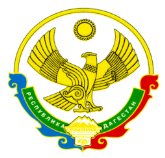 РЕСПУБЛИКА ДАГЕСТАНМУНИЦИПАЛЬНОЕ КАЗЕННОЕ ОБЩЕОБРАЗОВАТЕЛЬНОЕ УЧРЕЖДЕНИЕ«НОВОКЛАКСКАЯ СРЕДНЯЯ ОБЩЕОБРАЗОВАТЕЛЬНАЯ ШКОЛА №1» УПРАВЛЕНИЕ ОБРАЗОВАНИЯ МО «НОВОЛАКСКИЙ РАЙОН»МКОУ «Новолакская СОШ №1»368160 с. Новолакское                                               тел.:  8(87242) 22 2 11 e-mail: soshnov1@mail.ruИНН - 0524005101 / КПП – 052401001                                                                 ОГРН -1020500909648Приказот 23 мая 2020 г.                                                                                                         № 80О назначении ответственных за получение, хранение, учет и выдачу             бланков документов государственного образца об основном общеми среднем (полном) общем образовании           В соответствии с приказом Министерства образования и науки Российской Федерации от 28 февраля 2011 года № 224 «Об утверждении порядка выдачи документов государственного образца об основном общем и среднем (полном) общем образовании, заполнения, хранения и учета соответствующих бланков документов», приказываю:Назначить Мирзаева З.М., заместителя директора по УВР ответственным за получение, хранение, учет и выдачу бланков документов государственного образца об основном общем и среднем (полном) общем образовании (далее – аттестат).Мирзаеву З.М. обеспечить хранение аттестатов в специально выделенных оборудованных помещениях, исключающих доступ посторонних лиц.Мирзаеву З.М. осуществлять учет бланков и приложений по каждому уровню общего образования и по каждому виду документа отдельно в соответствующей книге учета бланков строгой отчетности на бумажном носителе и в электронном виде.Контроль за исполнением приказа оставляю за собой.Директор школы:                        Р.А.МагомедовС приказом ознакомлен:  Мирзаев З.М.  ____________________